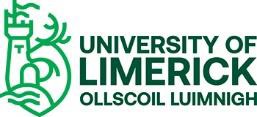 Clinical mentor agreementMaster of Science in Advanced Practice (Midwifery)Dear Course Director,Student Name (PRINT NAME):  	Organisation:  	I am agreeing to support the above student as clinical mentor for the Master of Science in Advanced Practice (Midwifery). I understand that this support includes the following (please tick  all that apply):Support opportunities for the student to practice examination of patients/women forNM6002 Advanced Health Assessment.Provide clinical supervision and complete competence assessment for Clinical Practicum in Nursing/Midwifery Prescribing 1& 2.Support opportunities for clinical teaching and learning for NM6003 Advanced Practice Clinical Practicum (Midwifery) 1, NM6004 Advanced Practice Clinical Practicum (Midwifery) 2.Oversee competence assessment completion for NM6003 Advanced Practice Clinical Practicum (Midwifery) 1, NM6004 Advanced Practice Clinical Practicum (Midwifery) 2.Assist the student in meeting and modifying clinical learning objectives.Collaborate with the student to identify clinical experiences appropriate to objectives.Provide and document timely and necessary feedback to the student.Communicate with the Course Director as required during the course.Support AMP role development.Yours sincerely,Signature		 PRINT NAME  		Job Title:  		                                        Date:    _/__/__